（2023年11月21日改定版）日本保健医療行動科学会 退会届○届出日（送信日）：20    年    月    日　　　　　　○退会日：20    年3月末日日本保健医療行動科学会　会長　様20　　年3月末日をもって日本保健医療行動科学会から退会します。なお、未納分の会費がある場合は、直ちに納入いたします。ふりがな                                       　　　　　　　　　　※会員番号が不明の場合は、ご記入は不要です。 氏名：　　　　　　　　　　　　　　　　　　　 　　　会員番号（4桁）：　　　　　　　　　E-mail：　　　　　　　　　　　　　　　　　　　　　　　　　　　住所：〒　　　　　　　　　　　　　　　　　　　　　　　（電話）　　　　　　      　　　退会理由：＊＊＊＊＊＊＊＊＊＊＊＊＊＊＊＊＊＊＊＊＊＊＊＊＊＊＊＊＊＊＊＊＊＊＊＊＊＊＊＊＊＊＊＜送信先＞　　日本保健医療行動科学会事務局　　Email:  infojahbs.info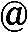 〒160-0022 東京都新宿区新宿4-1-22-702    Tel:  Webサイト参照Webサイト　https://www.jahbs.info/ 【参考】※本学会の会計年度は、2015年度（平成27年度）より4月1日が始期となっておりますので、退会日は、退会届を受理した年度の3月末日となります。例えば、2022年5月31日に退会届を受理した場合、退会日は2023年3月31日となり、2022年度分までの年会費を納入していただきます。その場合、学会雑誌や学会ニュースレターも2022年度発行分まで送付させていただきますが、ご不要の場合は事務局にお知らせください。※未納分の会費がある場合は『会員マイページ』より納入の手続きをお願いいたします。会員管理システム導入に伴い、会費の納入はオンラインでの銀行振込（りそな銀行宛で一請求につき一振込口座が自動発行）またはクレジットカード決済（各種）となります。オンライン決済では複数年の会費を同時に決済することはできません。※これまでのゆうちょ銀行への振込・振替をご希望の場合、あるいは複数年の会費の同時決済をご希望の場合は本学会事務局までご相談ください。年会費：通常会員  7,000円　大学院学生会員  5,000円　学 部 学 生 会 員  3,000円